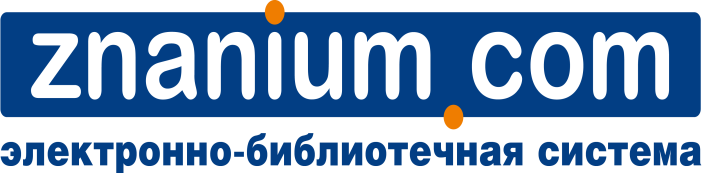                                                                                                     23.01.2018 г.10.00 по московскому времени.Вебинар: «Новые возможности ЭБС ZNANIUM.COM. Подписные наборы по тематикам на 2018 г.»Регистрационная формаЗаполненную форму просьба направить на адрес: kulikova_ov@infra-m.ruДоп. справки по тел.: Тел: (495)280-33-86, доб. 252.Оксана КуликоваНазвание библиотекиПредставительКонтакт